UNIVERSIDADE FEDERAL DA BAHIAINSTITUTO DE CIÊNCIAS DA SAÚDE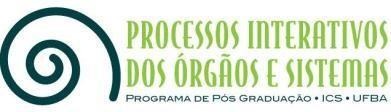 TERMO DE COMPROMISSO – ORIENTADORComprometo-me, com base no Regimento do Programa de Pós-Graduação em Processos Interativos dos Órgãos e Sistemas, a orientar o(a) aluno (a): _______________________________ ______________________________________________________________________________, caso ele seja aprovado no processo seletivo do curso de  (   ) mestrado (   ) doutorado, para ingresso no ano de 2021, com o Anteprojeto intitulado:______________________________________________________________________________________________________________________________________________________________________________________________________________________________________________________________________________________________________________________________________________________________________Declaro, ainda, que o supracitado projeto é viável do ponto de vista técnico e financeiro, e possui adesão a(s) seguinte(s) Linha(s) de Pesquisa do Programa:	(       )	Processos Biológicos dos Órgãos e Sistemas;	(       )	Educação para a Promoção da Saúde;	(       )	Biointervenção para Promoção da Saúde;	(       )	Processos Metabólicos e de Defesa dos Órgãos e Sistemas;	(       )	Modulação dos Órgãos e Sistemas por Agentes Físicos, Químicos e Biológicos.Salvador, _____/_____/_____Nome do Professor(a) Orientador(a):_ ______________________________________________Assinatura do(a) Professor(a) Orientador(a):_________________________________